4. POROČILO: UMETNOSTNA ZGODOVINAPrva poselitev manjšega območja današnje Ljubljane sega v konec 2. tisočletja pr.n.št. (mlajša bronasta in železna doba). Nosilci kulture žarnih grobišč (ljudstvo imenujemo po načinu pokopa, saj so preminule pokopavali v žarah) so si ob koncu 13. stoletja pr.n.št. na griču uredili naselbino. Naselbina je zaradi kasnejše gradnje na griču neraziskana, vendar arheologi iz podobnih naselbin po Sloveniji ugotavljajo osnovno obliko gradišča. Sestavljeno naj bi bilo iz dveh delov, manjšega bolj utrjenega in večjega, med seboj sta bila ločena z nasipom. Gradišči sta bili zavarovani z obrambnimi nasipi in palisadami. Zgradbe, v katerih so takrat živeli, so bile lesene stene, spletene iz šibja ter ometane z ilovico. Nosilci kulture žarnih grobišč so na grajskem griču in okolici našli dovolj površin za poljedelstvo in pašo. V gozdovih so našli les in živali za prehranjevanje. Grajski grič jim je pomenil varno prebivališče in jim zagotovil učinkovit nadzor nad tem, kar se je dogajalo na reki. Ob prihodu Keltov in Rimljanov gradišče ni imelo več gospodarske in kulturne moči. Med letom 100 in 50 pr.n.št. sta 1. in 14. legija na levem bregu Ljubljanice ustanovili vojaško postojanko. Leta 14 je mesto Emona dobilo obzidje. V takratnem mestu je prebivalo okoli 6000 oseb, v glavnem trgovci, obrtniki, uradniki in veterani. Ostanki iz rimskega obdobja segajo od 1.-4. stoletja n.št.; arheologi so našli nekaj kipcev boginj in novcev. Vendar iz tega obdobja žal ni večjih arhitekturnih ostankov. Nekaj malih rimskih ostankov najdemo še danes vzidane v grajsko obzidje. V 5. stoletju je bilo mesto Emona, po hunskem vdoru, porušeno. Od propada rimskega mesta do zgodnjega srednjega veka arheologi niso še nič odkrili, zato v tem obdobju seva praznina. O območju Ljubljane (Laibach-a) se spet začne govoriti okoli leta 1106, ko je koroška plemiška rodbina Spanheim podedovala po rodovini Breže-Selških ljubljansko gospostvo in s tem tudi posestvo današnjega Ljubljanskega gradu. V 13. stoletju je na griču stal Spanheimski grad in izkopavanja nam potrdijo, da je to najstarejša zidana trdnjava. Glede prve omembe grajske utrdbe se mnenja razhajajo. Najdenih ni nobenih materialnih dokazov, da bi plemiči raje bivali na Gradu kot v mestu, zato lahko le domnevamo, da je grad plemičem služil kot rezidenca. S smrtjo Ulrika Spanheimskega leta 1269 se je končalo 150-letno obdobje vladavine te rodbine. V slabih stotih letih je grad velikokrat menjaval lastnike, vse dokler ni leta 1335 dežela Kranjska prešla v dedno posest Habsburžanov. Da so v 15. stoletju utrdili grajska poslopja, je bilo še posebej pomembno zaradi turških upadov. Turki prvič napadejo mesto leta 1415. Posledica turških upadov na Kranjsko je bila tudi utrjevanje ostalih gradov. Ljubljana dobi prvo obzidje leta 1416. V obdobju vladavine deželnega kneza in hkrati avstrijskega cesarja Friderika III. Habsburškega, se popolnoma spremeni podoba prvotnega gradu. Staro Spainheimsko trdnjavo so podrli skoraj do temeljev ter postavili novo grajsko utrdbo. Utrdba je bila prilagojena novemu strelnemu orožju, celoten grajski kompleks so razširili ter zgradili Peterokotni stolp, ki je povezoval zunanjost z dvižnim mostom nad obrambnim jarkom. Eden najstarejših še ohranjenih delov gradu iz 15. stoletja je kapela Sv. Jurija, ki so jo kasneje preuredili v baročnem stilu. V kapeli so grbi nekdanjih kranjskih deželnih glavarjev in zvon iz leta 1440. Leta 1496 so zgradili stolp, ki so ga z obzidjem povezali v enotno grajsko utrdbo. Leta 1515 je katastrofalen potres prizadel vso deželo, samo novi grajski kompleks ni bil prizadet. Zgodovinar Janez Vajkard Valvasor tega leta poroča o kmečkem uporu, kmetje naj bi napadli tudi grad, vendar je gospoda napad odbila. Razen glavnih zidov in vogalnih stolpov so ostale grajske stavbe nastale v 16. in 17. stoletju. Vzdolž obzidja so naredili stanovanjske dele za deželnega glavarja, dvorišče pa je služilo za zbiranje plemiške vojske. Prenovljena prostora na Ljubljanskem gradu spominjata na nekdanjo rezidenco deželnih glavarjev; dve sobani, imenovani Stanovska dvorana in Palacij, bi lahko služili kot bivalni del, vendar tam niso nikoli živeli.Sredi 17. stoletja je grad izgubil vlogo trdnjave, prav s tem pa se je začel počasen propad. Ker je bilo v tistem času v njem vojaško skladišče, je grad namesto da bi ščitil, ogrožal mesto pod njim. Ob vsaki nevihti je mestu pretila velika nevarnost, da bi strela udarila v enega od stolpov, v katerem so hranili smodnik. Take nesreče so se dogajale, izbruhnili so požari in meščani so se silno bali. Najbolj so se ustrašili požara leta 1774, ki se je razširil proti gradu, in na ta način ogrožal uskladiščeni smodnik.Konec 18. stoletja so nekateri menili, da bi ga bilo najbolje podreti, a proti temu so bili kranjski deželni stanovi, zato so grad ohranili. To vprašanje so leta 1797 prekinili Francozi, ko so prvič zasedli mesto. V obdobju Napoleonovih Ilirskih provinc (1809-13) sta bila na Gradu vojašnica in vojna bolnišnica.Po vrnitvi Avstrijcev leta 1815 so grajsko poslopje spremenili v kaznilnico za osebe iz Koroške in Kranjske. Na gradu so bili zapori in v tem času je doživel veliko adaptacij, saj je bil v zelo slabem stanju. 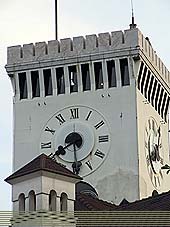 Leta 1914, med prvo svetovno vojno, se je v grajskih zaporih znašel slovenski pisatelj Ivan Cankar, kot nevaren politični nasprotnik Avstro-Ogrske monarhije. Med drugo sv.v. je bil grad namenjen italijanskim zapornikom, po kapitulaciji pa nemškim. Leta 1848 so potem, ko so Francozi porušili stari obrambni stolp, sezidali današnji razgledni stolp z uro. Leta 1980 so ga obnovili in nadzidali, tako da je to danes najvišja razgledna točka v Ljubljani.  Leto 1905 je bilo za grad najpomembnejše, ko je bil na oblasti župan Ivan Hribar, je mesto Ljubljana odkupilo Grad od države. Začelo se je proučevanje in restavriranje gradu. Najbolj znan načrt o prenovi gradu je podal arhitekt Jože Plečnik, vendar njegovega načrta niso nikoli uresničili. Danes je grajsko dvorišče prizorišče raznih kulturnih prireditev, sploh poleti se odvijajo razne razstave, ki so vredne ogleda. V gradu sta urejeni tudi dve poročni dvorani, kjer se vsako soboto zvrsti mnogo porok, v pritličju pa je kavarna.Stanovska dvorana je preurejena v dvorano z 200 sedeži in je primerna za koncerte komorne glasbe, kongrese in poslovna srečanja. Tudi jaz se rada odpravim na kakšen večerni sprehod do gradu, sploh jeseni, ko odpada listje z dreves in je prijetno in romantično vzdušje.VIRI in LITERATURA:J. Stopar – Sprehodi po Stari LjubljaniP. Štih, V. Simoniti – Slovenska zgodovinaB. Reisp – Ljubljanski grad